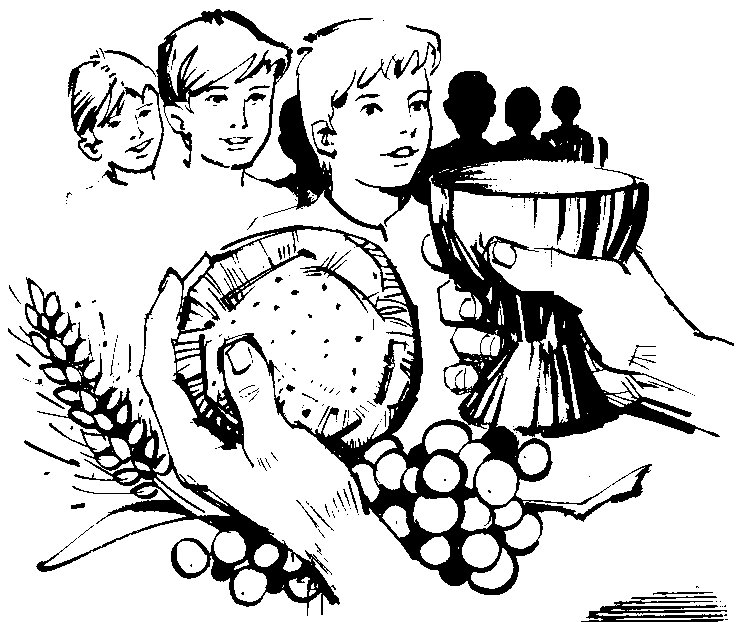 PARAFIA CHRYSTUSA KRÓLA JEDYNEGO ZBAWICIELA ŚWIATA W SANDOMIERZUUL. DOBKIEWICZA 6, 27-600 SANDOMIERZwww: pallotynisandomierz.plemail: parafiapallotyni@gmail.comPRZYGOTOWANIE DZIECI DO PIERWSZEGO PEŁNEGO UCZESTNICTWA WE MSZY ŚWIĘTEJNależy dostarczyć Metrykę Chrztu dziecka, jeśli NIE BYŁO OCHRZCZONE W NASZEJ PARAFII oraz zgodę proboszcza miejsca zamieszkania na przyjęcie I Kom. Św. w naszej parafii.TERMIN I KOMUNII ŚW. – niedziela,15 maja 2022 r., godz. 12.30
KONTAKT: Ks. Grzegorz Dudek SAC tel. 602 388 343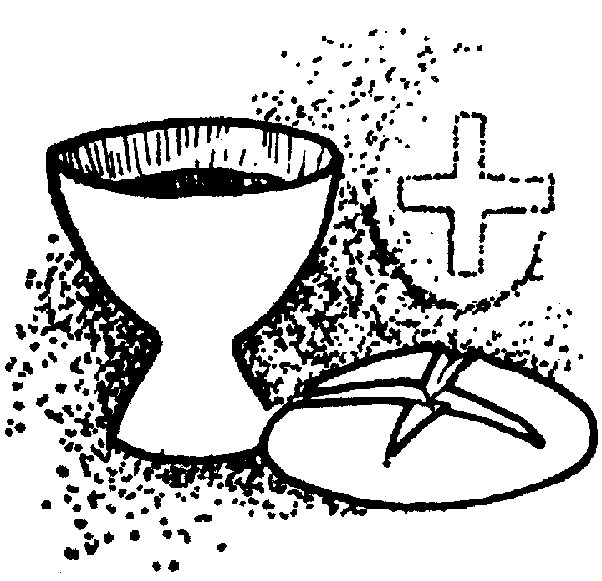 PRZYGOTOWANIE:Dzieci uczestniczą w katechezie szkolnej i w niedzielnej Mszy Św. dla dzieci o godz. 12. 30 w naszej parafii.W październiku uczestniczą w różańcu dla dzieci; w Adwencie uczestniczą we Mszach Św.  tzw. Roratach dla dzieci; w Wielkim Poście w Drogach Krzyżowych.Raz w miesiącu po Mszy Św. dzieci i rodzice uczestniczą 
w krótkim spotkaniu formacyjnym.→ 26 września 2021 po Mszy Św. krótkie spotkanie organizacyjne i katecheza na temat: 
„Z Maryją przygotowujemy się do spotkania z Panem Jezusem” oraz poświęcenie i wręczenie dzieciom różańców.→ 7 listopada 2021 po Mszy Św. krótka katecheza na temat: „Święci wzorem do naśladowania”.→ 5 grudnia 2021 po Mszy Św. krótka katecheza na temat: „Medalik symbolem naszej wiary” oraz poświecenie i wręczenie medalików.→ 9 stycznia 2022 po Mszy Św. krótka katecheza na temat: „Książeczka do modlitwy naszym modlitewnikiem” oraz wręczenie książeczek do modlitwy.→ 6 lutego 2022 po Mszy Św. krótka katecheza na temat: „Pan Jezus światłem naszego życia”.→ 6 marca 2022 po Mszy Św. krótka katecheza na temat: „Krzyż znakiem miłości Pana Boga” (nauka śpiewu).→ 3 kwietnia 2022 po Mszy Św. nabożeństwo: „Przepraszamy Pana Boga i bliźnich” oraz podział funkcji (wierszyki, czytania, psalm, podziękowania, nauka śpiewu)→ 8 maja 2022 po Mszy Św. nauka śpiewu i przygotowanie do spowiedzi.→ od 9 maja do 12 maja 2022 po Mszy o godz. 18.00 próby generalne. Obecność obowiązkowa!!!→ 14 maja 2022 godz. 16.00 – Nabożeństwo Odnowienia Przyrzeczeń Chrzcielnych i pierwsza Spowiedź Święta!→ 15 MAJA 2022 godz. 12.30 Uroczystość I Komunii Świętej.→ od 16 maja do 21 maja 2022 - tzw. Biały Tydzień – Msza Święta o godz. 18.00.